https://chelovekizakon.ru/dela/dva-opravdatel-nyh-i-odin-obvinitel-nyj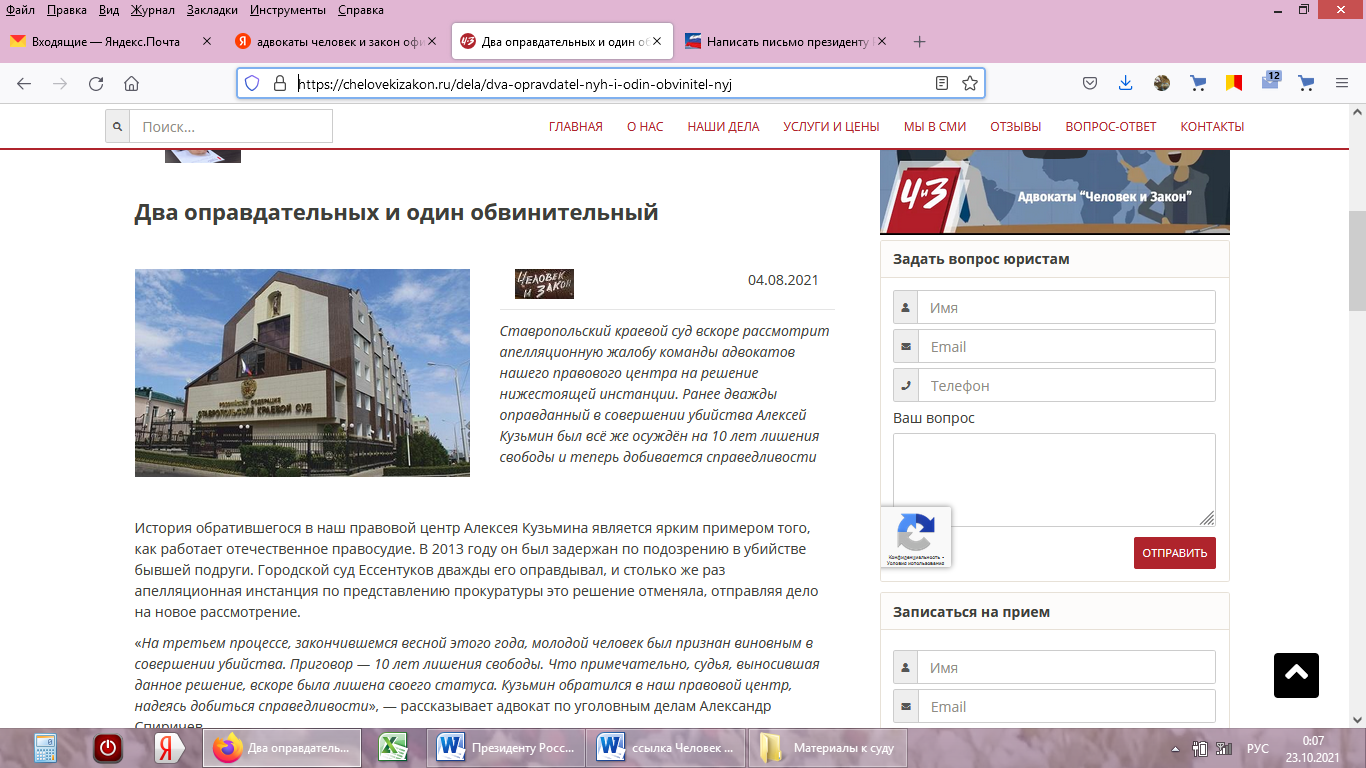 